同一家公司之發票有1張~多張，合計金額在10,001~99,999元一併逕付廠商之會計請購登錄方式：（如僅有一張發票金額在10,001元以上,其報銷登錄方式亦以此範本為參考）動作1：登錄選項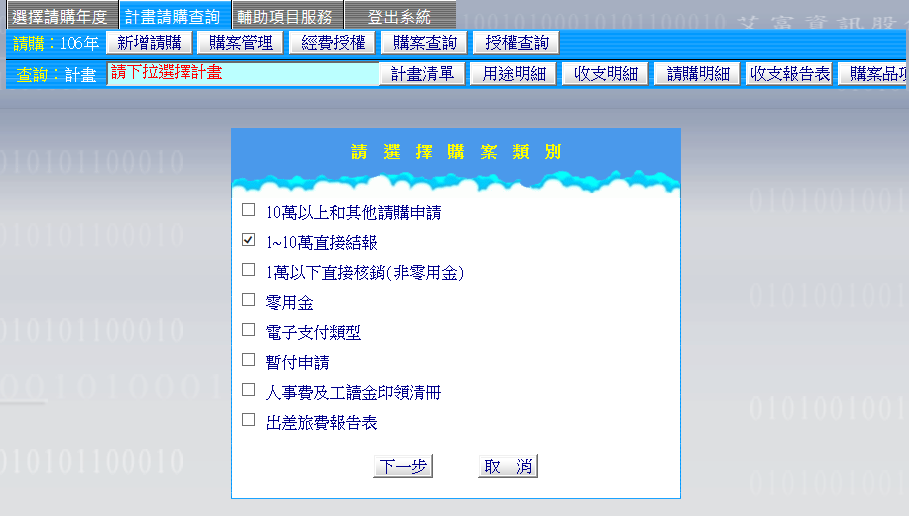 動作2：請購項目各欄位之登錄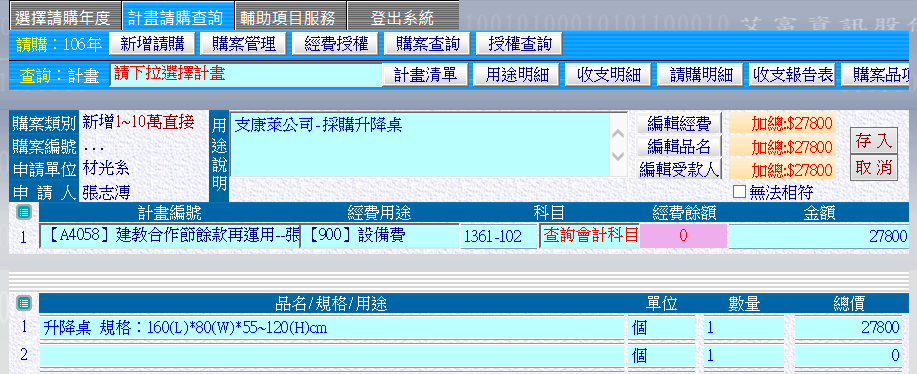 動作3：各欄位完成登錄後進行受款人編輯作業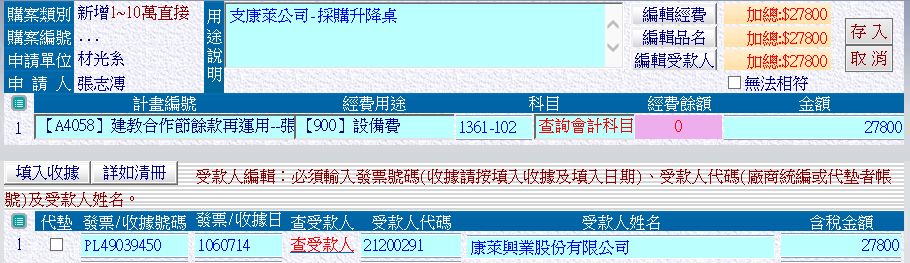 